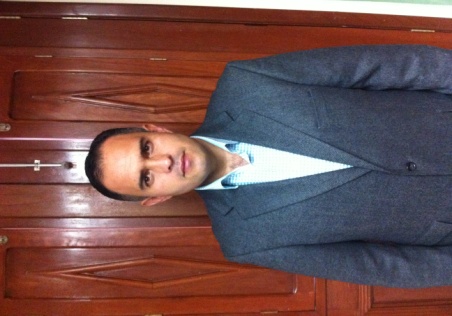 TESOREROTítuloLicenciado en Contaduría Pública y Maestría en Finanzas.Licenciado en Contaduría Pública y Maestría en Finanzas.NombreJesús Alfonso Marroquín BarajasJesús Alfonso Marroquín BarajasTeléfono (s):  373 73 4 10 24 Ext. 111Teléfono (s):  373 73 4 10 24 Ext. 111Correo Electrónico: haciendapublicazapotlanejo@yahoo.com.mxFormación AcadémicaFormación AcadémicaFormación AcadémicaLicenciado en Contaduría Pública: Universidad del Valle de Atemajac. 1997 a 2000Maestría en Finanzas: Universidad del Valle de Atemajac. 2001 a 2003Ingles avanzado: Interlingua 2000 a 2003.Licenciado en Contaduría Pública: Universidad del Valle de Atemajac. 1997 a 2000Maestría en Finanzas: Universidad del Valle de Atemajac. 2001 a 2003Ingles avanzado: Interlingua 2000 a 2003.Licenciado en Contaduría Pública: Universidad del Valle de Atemajac. 1997 a 2000Maestría en Finanzas: Universidad del Valle de Atemajac. 2001 a 2003Ingles avanzado: Interlingua 2000 a 2003.Experiencia LaboralExperiencia LaboralExperiencia LaboralSalles Sainz Grant Thornton Internacional: Encargado de Auditorias Financieras y fiscales del 2001 al 2002.KPMG CARDENAS DOSAL, S.C. Encargado de Auditorias Financieras y Fiscales de 2003 a 2005.Municipio de Zapotlanejo, Jalisco- Tesorero de Enero 2007  a Septiembre 2012.Municipio de Zapotlanejo, Jalisco-Coordinador de Finanzas Octubre 2012 a Septiembre 2015. Salles Sainz Grant Thornton Internacional: Encargado de Auditorias Financieras y fiscales del 2001 al 2002.KPMG CARDENAS DOSAL, S.C. Encargado de Auditorias Financieras y Fiscales de 2003 a 2005.Municipio de Zapotlanejo, Jalisco- Tesorero de Enero 2007  a Septiembre 2012.Municipio de Zapotlanejo, Jalisco-Coordinador de Finanzas Octubre 2012 a Septiembre 2015. Salles Sainz Grant Thornton Internacional: Encargado de Auditorias Financieras y fiscales del 2001 al 2002.KPMG CARDENAS DOSAL, S.C. Encargado de Auditorias Financieras y Fiscales de 2003 a 2005.Municipio de Zapotlanejo, Jalisco- Tesorero de Enero 2007  a Septiembre 2012.Municipio de Zapotlanejo, Jalisco-Coordinador de Finanzas Octubre 2012 a Septiembre 2015. 